1. Прежде чем сесть в автомобиль, проверь его внешнее состояние: целы все фонари, чистые ли стекла, хорошо накачаны ли колеса.2. Садясь в автомобиль, пристегни ремень безопасности, даже если поездка продлится несколько минут.3. Не вставай с места и не передвигайся в машине, когда она едет.4. Не высовывай руки и другие части тела из окна автомобиля.5. Прежде чем автомобиль тронется с места, проверь, хорошо ли закрыты двери.6. Во время движения не балуйся с дверными ручками, иначе дверь может внезапно открыться.7. Откинься назад и обопрись на спинку сиденья, чтобы при внезапной остановке автомобиля тебя не отбросило сильно вперед и ты не стукнулся.8. Находясь в автомобиле, не дотрагивайся  до кнопок и рычагов управления и не пытайся самостоятельно управлять.9. Не прикасайся к рулю, когда автомобиль движется.10. Не мешай водителю: громко не говори, не передвигайся по автомобилю, ничего не трогай в салоне  - не отвлекай его внимание от дороги и управления автомобилем.11. Не разрешай водителю во время движения автомобиля разговаривать по сотовому телефону – это отвлекает от дороги и создает аварийную ситуацию.12. Выходи из автомобиля со стороны тротуара. 13. Если тебе надо выйти из автомобиля со стороны дороги, то пусть сначала выйдет водитель, а потом, убедившись в безопасности, разрешит выйти тебе.14. Не мусори в автомобиле. Лучше сложи мусор в пакет или карман и выкини в ближайшую мусорку.	15. Никогда не садись в автомобиль к незнакомому человеку.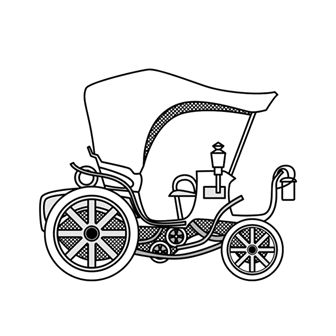 Памятка  водителю и пассажиру, всем тем, кто едет на легковом автомобиле.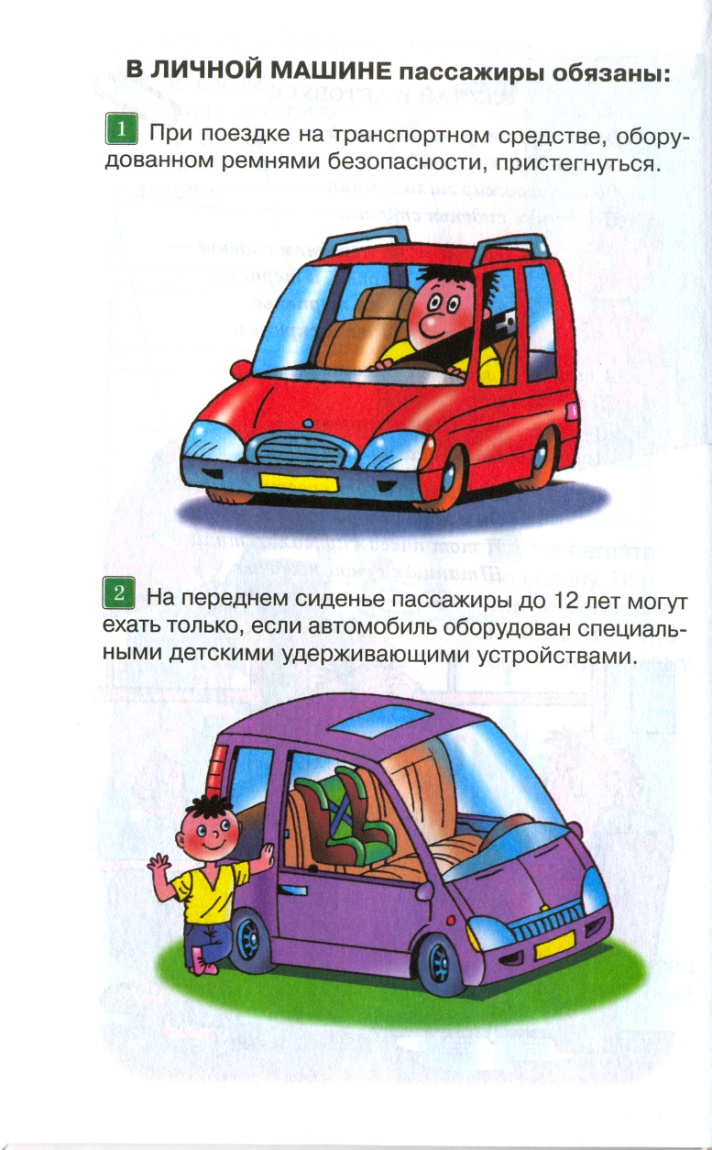 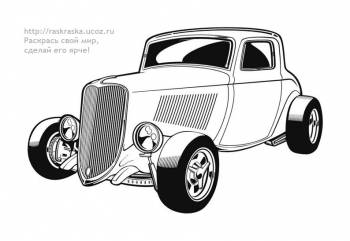 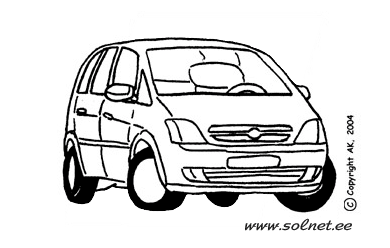 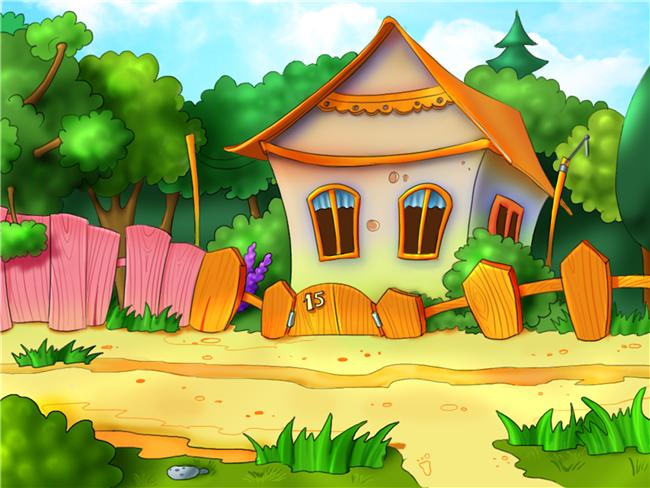 Водитель, помни, ты в ответе за тех, кого везешь,                и тех, кто тебя окружает на дороге!